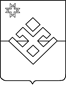 ПОСТАНОВЛЕНИЕ Главы муниципального образования «Постольское» От   02  февраля  2021 года    д. Миндерево                                    № 2.1О проведении  публичных  слушаний по обсуждению проекта «О внесении изменений в Генеральный планмуниципального образования «Постольское»    В  соответствии со   статьей  5.1  Градостроительного кодекса Российской Федерации, Устава  муниципального  образования  «Постольское»     ПОСТАНОВЛЯЮ: 1.Провести  публичные слушания по обсуждению проекта «О внесении изменений в Генеральный план  муниципального образования «Постольское»»:д. Вишур 10 марта 2021 года в 17.00 часов (остановка д. Вишур);д.Кечур - 10 марта 2021 года в 18.00 часов( здание СК д. Кечур);д. Малая Бодья -11 марта 2021 года в 17.00 часов (здание «Пукон корка»);д. Миндерево - 12 марта 2021 года в 17.00 (здание СК д.Миндерево); поч. Постольский  - 15 марта 2021 года в 17.00 (ул.сан. Юськи дом № 18).2.Назначить  председателем  публичных слушаний   главу муниципального образования «Постольское»  Логинову Надежду Леонидовну.Глава  муниципального образования«Постольское»                                                                            Н.Л. Логинова 